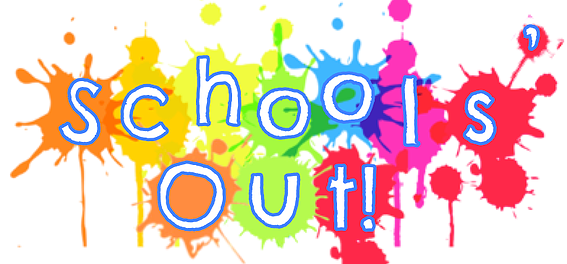 Positive Behaviour PolicySchools’ Out! aims to promote positive behaviour by treating everyone connected to the service with dignity, respect equality and fairness at all times. By creating a safe and secure environment free from bullying, harassment and discrimination and by ensuring that users are free from exploitation and abuse. We will achieve this by:Valuing each child as an individual. Ensuring that staff interaction with the children builds confidence, encourages learning new skills and values the contribution of children and young people.Working with parents/carers to promote positive behaviour and deal with challenging behaviour in an appropriate manner.Encouraging the participation of children in the life and work of the service.Ensuring that staff are trained to recognize harm, abuse, neglect, bullying and discrimination and that they actively challenge and respond to such behaviour.Encouraging children to take responsibility for their own behaviour and the effect it has om the other children and young people in the group as a whole.Having a child protection policy.Having a code of behaviour that is consistently applied.Having a safe environment that meets all relevant legislation and by carrying out regular risk assessments.Having a no smoking environment.Signed:     Natalie Scanlan                                             Date: 16/10/2018      Review Date: 16/10/2019